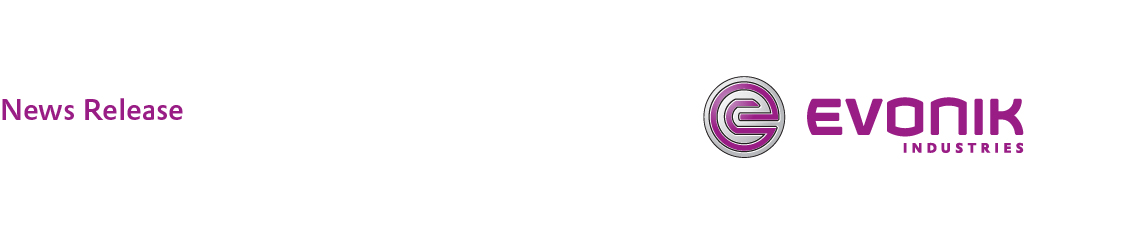 Evonik Donates $12,500 to 2016 Taste of TippecanoeSponsorship Demonstrates Company’s Continued Community SupportLAFAYETTE, Ind., June 17, 2016 – Evonik Corporation’s Tippecanoe Laboratories in Lafayette, Ind., announced that it has contributed $12,500 to the 2016 Taste of Tippecanoe, a local fundraiser held by the Tippecanoe Arts Federation. This year’s event will take place on Saturday, June 18.Evonik’s 2016 Taste of Tippecanoe Platinum contribution marks 20 years of support from the company for the event.“As one of the area’s largest employers, we are so proud to support our hometown’s creative arts culture,” said Clive Whiteside, vice president and site manager of Evonik’s Tippecanoe Laboratories. “At Evonik Tippecanoe Laboratories, our employees have a history of community involvement and we are pleased to be able to contribute to this event.”“Evonik demonstrates their commitment to community partnerships and leadership year after year,” said Tetia Lee, executive director of the Tippecanoe Arts Federation. We are humbled by their generosity in ensuring that there is equal access to the arts and culture throughout the region we serve. Their support of the Taste of Tippecanoe raises the funds necessary to provide needed programs and services to over half a million individuals. We simply could not do this without Evonik’s support and dedication.” This year marks the 35th anniversary of The Taste of Tippecanoe, which attracts approximately 30,000 people annually, and benefits more than 200 arts organizations and artists in North Central Indiana. The event includes various activities for community residents such as live music performances and cuisine sampling from local restaurants.For more information on the Taste of Tippecanoe, please visit: www.tasteoftippecanoe.comEvonik is a specialty chemical company, employing hundreds of residents from Tippecanoe and surrounding counties, that produces pharmaceutical ingredients used in the formulation of drugs including oncology therapies and veterinary medications.For additional information about Evonik in North America, please visit our website: http://corporate.evonik.us/region/north_america.News Release and photo downloadCompany information Evonik, the creative industrial group from Germany, is one of the world leaders in specialty chemicals. Profitable growth and a sustained increase in the value of the company form the heart of Evonik’s corporate strategy. Its activities focus on the key megatrends health, nutrition, resource efficiency and globalization. Evonik benefits specifically from its innovative prowess and integrated technology platforms.Evonik is active in over 100 countries around the world. In fiscal 2015 more than 33,000 employees generated sales of around €13.5 billion and an operating profit (adjusted EBITDA) of about €2.47 billion.DisclaimerIn so far as forecasts or expectations are expressed in this press release or where our statements concern the future, these forecasts, expectations or statements may involve known or unknown risks and uncertainties. Actual results or developments may vary, depending on changes in the operating environment. Neither Evonik Industries AG nor its group companies assume an obligation to update the forecasts, expectations or statements contained in this release.For more information, contact:Robert BrownEvonik CorporationTel: +1 973 929-8812Cell: +1 973 906-4635Email: robert.brown@evonik.com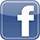 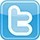 